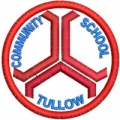 October, 2018To:  Parents/Guardians of Leaving Certificate II studentsA presentation on the CAO system and alternative options for LCII students will be given on Thursday, November 15, at 8.00 p.m.  This event is for parents and students.The CAO system and how it operates will be explained.Other options, which are available to LCII students, will be dealt with -  UCAS (The Universities and Colleges Admissions Service (UCAS) is the British admission service for students applying to university and college in the UK),  Gardaí, Army, PLC (Post Leaving Certificate) courses.Information on grants, scholarships and access schemes will also be discussed.I trust that parents will attend this important event. Tom Condon,						Guidance Counsellor.					